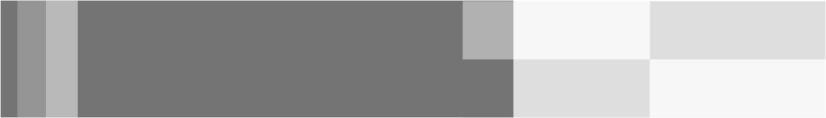 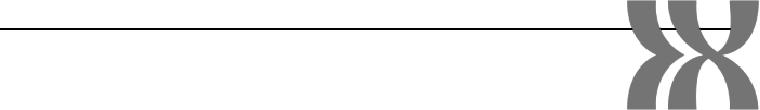 使用说明书单相智能电能表（导轨）杭州海兴电力科技股份有限公司杭州海兴电力科技股份有限公司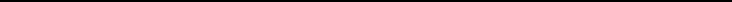 序 言适用范围：本说明书适用以下单相智能电能表：版本：V1.0杭州海兴电力科技股份有限公司产品简介1.1	概述单相智能电能表(导轨)，以下简称“导轨表”。该表是采用先进的超低功耗大规模集成电路技术及 SMT 工艺制造的高新技术产品，关键元器件选用国际知名品牌的长寿命器件，提高了产品的可靠性和使用寿命。1.3	工作原理导轨表由电压采样网络、电流采样网络、存储器、和 MCU 组成数据处理单元；由交流电源、电池组成供电单元；由 LCD 显示、RS485 通信组成输入输出单元。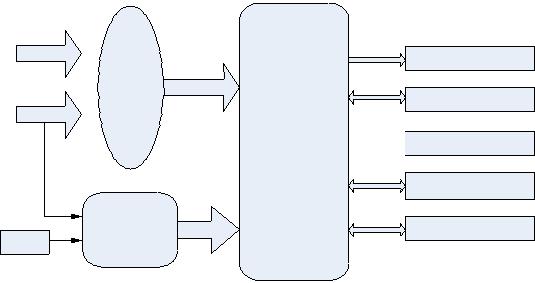 电流电压计量芯片LCD显示485通讯MCU     负荷开关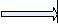 存储器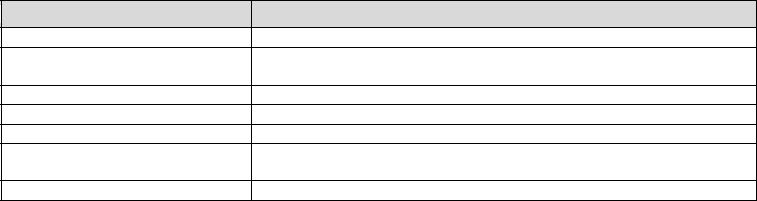 主要功能2.1	电能计量有功电能计量具有正反向有功电能计量和分时电能计量功能，并可设置有功组合方式。保存当前和最近 12 个月的组合有功、正向有功、反向有功总和各费率电能量，结算时间可设定为 1 至 28 日的整点时刻。2.2	瞬时量测量可测量、记录、显示当前电压、电流、功率、功率因数等电网参数，测量误差（引用误差）不超过±1％。2.3	冻结功能2.3.1 日冻结：保存最近 62 次的日冻结时间、正向有功、反向有功总、尖、峰、平、谷电能量和瞬时功率，日冻结时间可设。2.3.2 整点冻结：保存最近 254 次的整点冻结时间、正向有功、反向有功总电能量，整点冻结起始时间、时间间隔可设。2.3.3 定时冻结：保存最近 60 次的定时冻结时间、正向有功、反向有功总、尖、峰、平、谷电能量和瞬时功率，包括年、月、日、小时为周期的定时冻结。2.3.4 瞬时冻结：保存最近 3 次的瞬时冻结时间、正向有功、反向有功总、尖、峰、平、谷电能量和瞬时功率，在收到瞬时冻结命令后立即冻结。2.3.5 约定冻结：主要分时区表切换冻结、日时段表切换冻结、费率电价表切换冻结、阶梯表切换冻结四种。各保存最近 2 次的约定冻结时间、正向有功、反向有功总、尖、峰、平、谷电能量和瞬时功率，在具体切换时执行。2.4	费率和时段功能支持尖、峰、平、谷四个分时费率。支持两套可切换的时区表，全年最多可设置 14 个时区。支持两套（每套最多可设置 8 个日时段表）可切换的日时段表，一日内最多可以设置 14 个时段，时段最小间隔为 15 分钟，可跨越零点设置。2.5	计费及控制功能远程费控：由售电主站通过远程命令控制电能表进行跳闸断电及合闸恢复供电。2.6	通信接口2.6.1	支持《DL/T 645-2007-14 多功能电能表通信协议》及其备案文件。2.6.2	电能表具有一个 RS485 通信接口，a) RS485 通信RS485 通信波特率可设置为 1200、2400、4800、9600bps，均默认为 2400bps；RS485 通信接口：为保护电表，RS485 通信接口和电表内部电路实行电气隔离，并有失效保护电路（能承受交流电压 380V、2 分钟不损坏）。2.7	显示功能2.7.1	液晶全屏图杭州海兴电力科技股份有限公司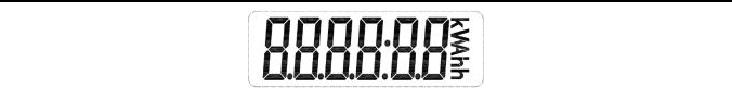 图2	液晶全屏图2.7.2	液晶显示信息表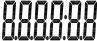 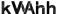 2.8	事件记录记录掉电总次数，最近 10 次掉电发生和结束时刻。记录编程总次数，最近 10 次编程发生时刻、操作者代码、编程项数据标识码。记录校时总次数，最近 10 次校时的操作者代码、校时前时间、校时后时间。记录开表盖总次数，最近 10 次开表盖发生和结束时刻。记录跳闸总次数，最近 10 次跳闸发生时刻。记录合闸总次数，最近 10 次合闸发生时刻。记录事件清零总次数，最近 10 次事件清零发生时刻、操作者代码、事件清零数据标识码。记录电表清零总次数，最近 10 次电表清零发生时刻、操作者代码、电量清零前的正向有功总电能、反向有功总电能。记录电表过载总次数和总累计时间，最近 10 次电表过载发生时刻、发生时刻的正向有功和反向有功总电能以及结束时刻、结束时刻的正向有功和反向有功总电能。记录电表恶性负载总次数，最近 10 次电表恶性负载发生时刻、正向有功、反向有功总电能、有功功率块。2.9	恶性负载具备识别恶性负载的能力，如热得快、电水壶、电热毯、电磁炉之类的用电设备，保证用户用电安全。2.10	实时时钟支持日历、计时、闰年自动转换功能。采用具有温度补偿功能的内置硬件时钟电路，在参比温度下时钟准确度优于 0.5s/d；在-25℃～+55℃范围内时钟准确度优于 1.0s/d。时钟的设置必须有防止非授权人操作的安全措施。广播校时不受密码和硬件编程开关限制；电能表只接受小于或等于 5 分钟的时钟误差校时；每日只允许校时一次。2.11	输出接口RS485 通讯接口输出。外形说明及安装电能表应安装在通风干燥的地方，确保安装使用安全、可靠，在有污秽或可能损坏电能表的场所，电能表应用保护柜保护。电能表应按标准安装尺寸图安装，并应固定在坚固、耐火、不易震动的屏上。杭州海兴电力科技股份有限公司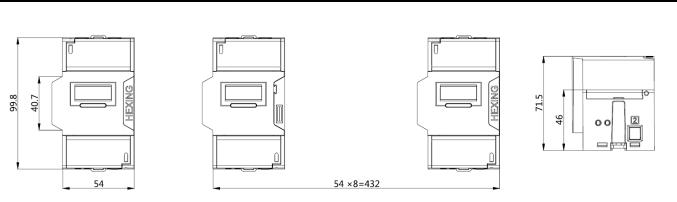 图 3  尺寸图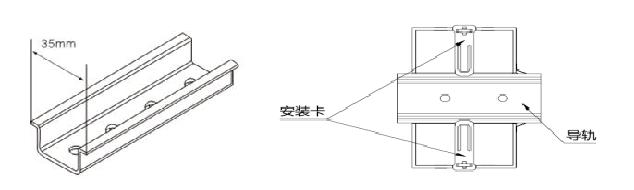 图 4 导轨安装尺寸图运输与贮存电能表宜存放在温度为-25℃～+60℃，湿度<85％的环境中，并且应在原包装的条件下放置，叠放高度不得超过 5 层。电表在运输和存储过程中不应受到剧烈冲击，应根据 GB/T 13384-2008 《机电产品包装通用技术条件》的规定运输与贮存。售后服务电能表自发货日起 18 个月内，在用户遵守说明书规定要求，且制造厂铅封仍完整的条件下，若有质量问题，我公司负责免费修理或更换。18 个月后，公司保证提供售后服务。结束语：感谢您使用本公司产品！本产品使用说明书会随产品技术升级而更新，更新将不通知用户，如说明书有差异，以实际产品为准。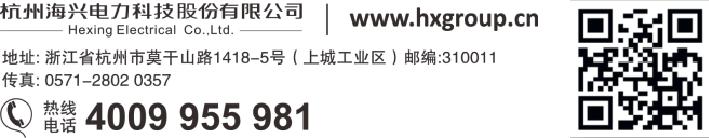 电压规格电流规格精度等级精度等级适用型号电压规格电流规格精度等级精度等级适用型号5(20)A、5(30)A、  5(40)A、5(20)A、5(30)A、  5(40)A、5(20)A、5(30)A、  5(40)A、220V220V5(50)A、5(60)A、10(40)A、5(50)A、5(60)A、10(40)A、5(50)A、5(60)A、10(40)A、有功 1级、级、DDZU208-Z 型单相智能电能表(导轨)DDZU208-Z 型单相智能电能表(导轨)220V220V10(60)A、10(80)A、15(60)A、10(60)A、10(80)A、15(60)A、10(60)A、10(80)A、15(60)A、有功 2级级DDZU208-Z 型单相智能电能表(导轨)DDZU208-Z 型单相智能电能表(导轨)10(60)A、10(80)A、15(60)A、10(60)A、10(80)A、15(60)A、10(60)A、10(80)A、15(60)A、有功 2级级20(80)A20(80)A20(80)A1.2依据标准1.2依据标准1.2依据标准表1依据标准依据标准标准号标题GB/T 17215.321-2008GB/T 17215.321-2008GB/T 17215.321-20081 级和 2 级静止式交流有功电能表1 级和 2 级静止式交流有功电能表1 级和 2 级静止式交流有功电能表GB/T 17215.301-2007GB/T 17215.301-2007GB/T 17215.301-2007多功能电能表  特殊要求多功能电能表  特殊要求多功能电能表  特殊要求DL/T 645-2007DL/T 645-2007DL/T 645-2007多功能电能表通信协议多功能电能表通信协议多功能电能表通信协议Q/GDW1354-2013Q/GDW1354-2013Q/GDW1354-2013智能电能表功能规范智能电能表功能规范智能电能表功能规范Q/GDW1364-2013Q/GDW1364-2013Q/GDW1364-2013单相智能电能表技术规范单相智能电能表技术规范单相智能电能表技术规范DL/T645-2007-14DL/T645-2007-14DL/T645-2007-14DL/T645备案文件及条文解释DL/T645备案文件及条文解释DL/T645备案文件及条文解释电池电源管理时钟电路电池图1工作原理1.4技术参数表2技术参数项目技术要求参比电压220V正常工作电压规定工作电压范围：90％Un～110％Un规定工作电压范围：90％Un～110％Un正常工作电压扩展工作电压范围：80％Un～115％Un扩展工作电压范围：80％Un～115％Un扩展工作电压范围：80％Un～115％Un扩展工作电压范围：80％Un～115％Un主要电流规格5(60)A、10(80)A5(60)A、10(80)A准确度等级有功 1 级、有功 2 级有功 1 级、有功 2 级频率范围(50±5%)Hz工作温度规定工作温度范围：-25℃～+60℃规定工作温度范围：-25℃～+60℃工作温度极限工作温度范围：-40℃～+70℃极限工作温度范围：-40℃～+70℃极限工作温度范围：-40℃～+70℃极限工作温度范围：-40℃～+70℃相对湿度≤95%杭州海兴电力科技股份有限公司杭州海兴电力科技股份有限公司项目技术要求电压线路功耗电压线路功耗≤1.5W、10VA电流线路功耗电流线路功耗≤1VAMTTFMTTF≥10 年外形尺寸外形尺寸99.8mm（高）×62.6mm（宽）×71.5mm（厚）表3液晶显示信息对照表液晶显示信息对照表液晶显示信息对照表液晶显示信息对照表液晶显示信息描述数据显示区数据显示区单位单位